IB Chemistry HLPAPER 1 (2009-1999)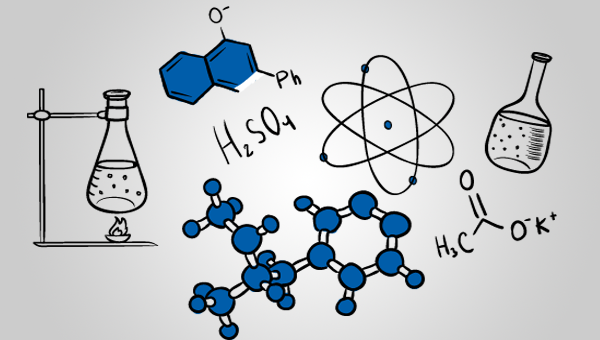 Past Paper BookletPast Paper BookletPast Paper BookletPast Paper BookletPast Paper BookletSession/YearTimezoneCompleteQuestions Which I Got WrongDocumented?Nov 2009TZ0May 2009TZ1May 2009TZ2Nov 2008TZ0May 2008TZ1May 2008TZ2Nov 2007TZ0May 2007TZ0Nov 2006TZ0May 2006TZ0Nov 2005TZ0May 2005TZ0Nov 2004TZ0May 2004TZ0Nov 2003TZ0May 2003TZ0Nov 2002TZ0May 2002TZ0Nov 2001TZ0May 2001TZ0Nov 2000TZ0May 2000TZ0Nov 1999TZ0